[2017 상반기 사이버한국유학박람회 개최 안내]교육부 국립국제교육원에서는 『2017상반기 사이버한국유학박람회』를 다음과 같이 개최합니다.가. 행사명: 2017 상반기 사이버한국유학박람회나. 일자: 7.12.(수) ~ 7.25.(화), 2주               * 등록: 7.3.(월) ~ 7.25.(화)   다. 주요 내용 소개o 한국유학 홍보부스: 한국유학 안내, 장학금 제도, 취업 정보 등o 대학 홍보부스: 실시간 입학 상담, 외국인 유학생 모집 요강, 온라인 상담게시판 운영 등라. 참가대학: 29개마. 접속 및 참가방법(세부사항 첨부파일 참고)O 스터디인코리아웹사이트(www.studyinkorea.go.kr) 접속하여 박람회 링크 선택O 등록(Registration)후 박람회 기간 중 사이트 방문2017年上半年网络韩国留学博览会介绍韩国教育部国立国际教育院以外国留学生为对象举办2017年上半年网络韩国留学博览会。请大家踊跃参加！1 活动名称：2017年上半年网络韩国留学博览会2 活动时间：2017年7月12日（周三）-7月25日（周二），（共两周）* 注册时间：7月3日（周一）-7月25日（周一）3 主要活动内容- 韩国留学宣传展位：介绍韩国留学、韩国政府奖学金制度，就业信息等。- 大学宣传展位：实时入学咨询，介绍外国留学生招生简章，进行网络咨询等。4 参展大学：共29所大学5 参观方法（请参考详细的内容附加文件）- 访问studyinkorea官方网站(www.studyinkorea.go.kr)后点击博览会链接。- 注册(Registration)后博览会期间访问网站。如何访问“Online Education Fair Korea 2017”访问官方网站：www.studyinkorea.go.kr点击Online Education Fair Korea 2017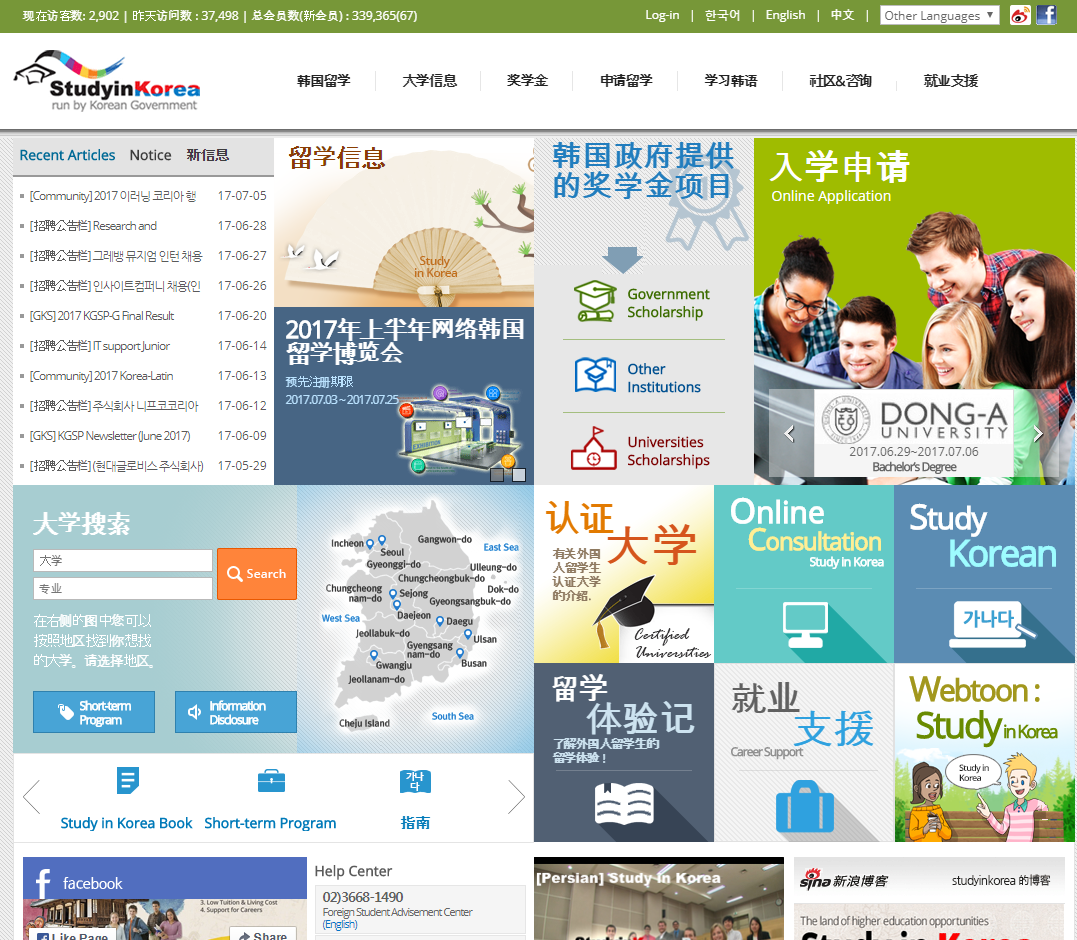 为参加网络韩国留学博览会，会员请注册会员预先注册，非会员请注册非会员预先注册。从7月3日开始，在studyinkorea网站进行注册。O注册时间：7月3日-7月11日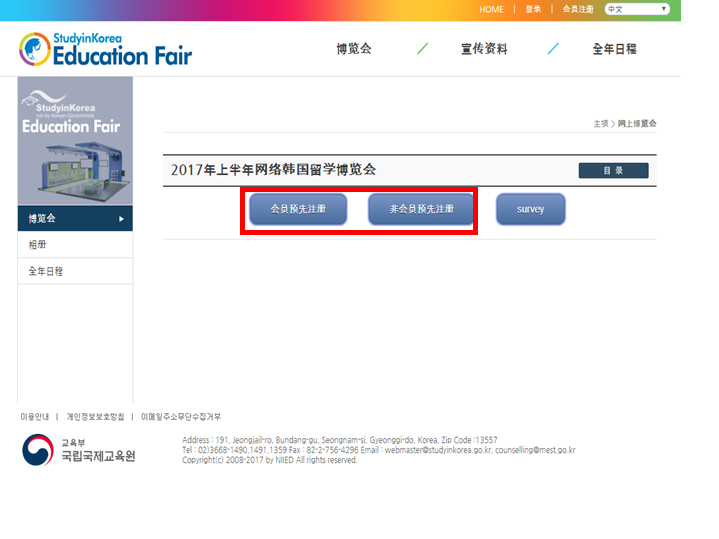 O网络韩国留学博览会举办时间：7月12日-7月25日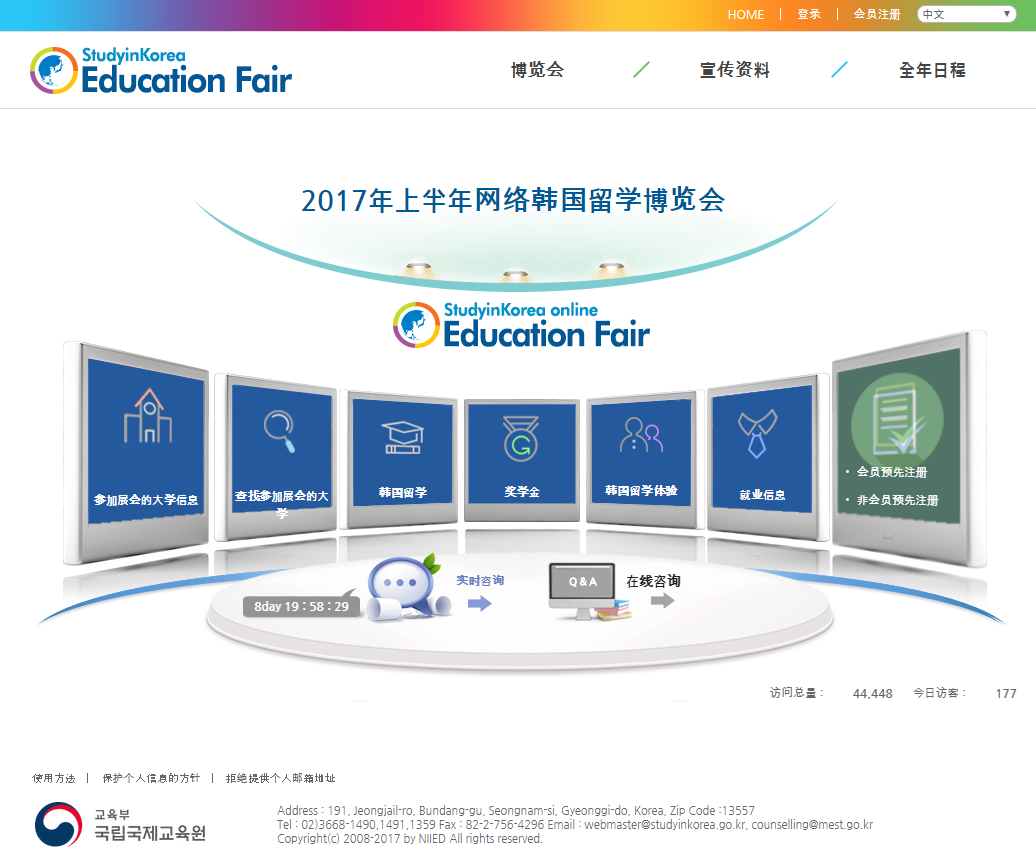 请访问网络韩国留学博览会（7月12日-7月25日）。大家通过搜索大学信息寻找你们想知道的大学信息。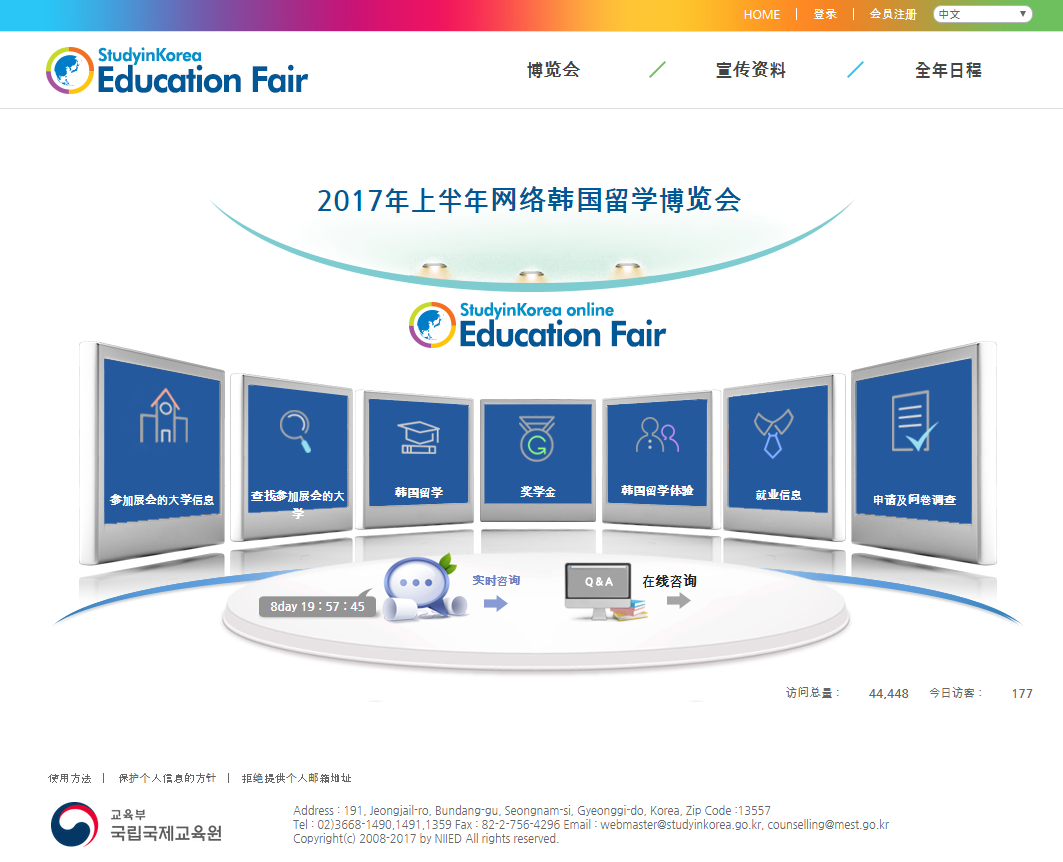 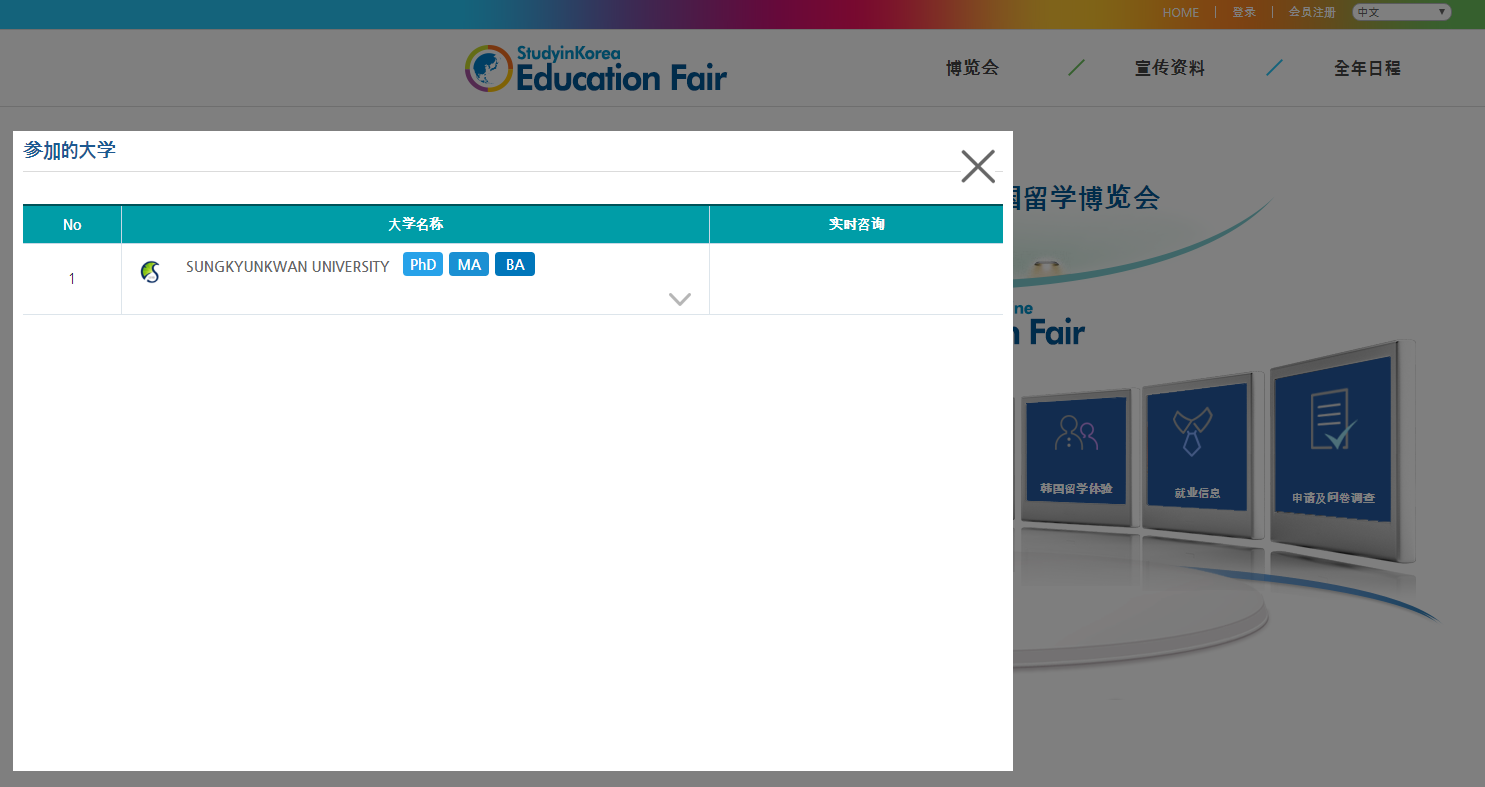 点击下面的项目，查看详细的大学信息。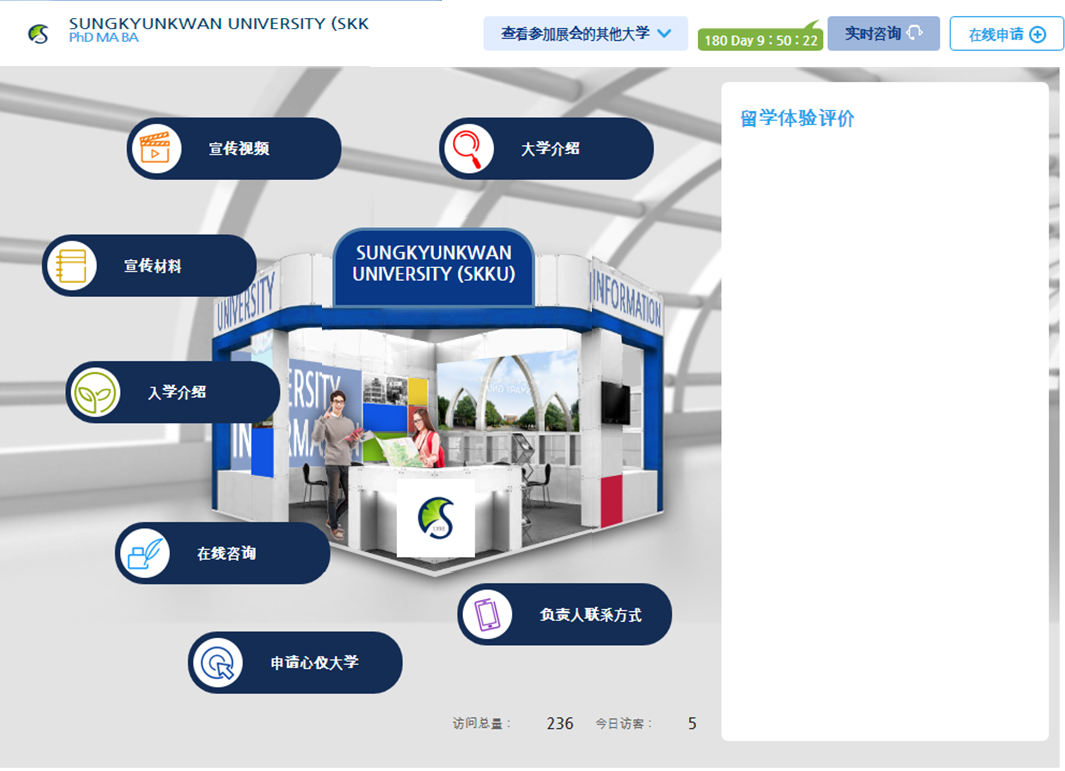 